TUẦN 33ĐẠO ĐỨCCHỦ ĐỀ: Tuân thủ quy tắc An toàn giao thôngBài 12: Em tuân thủ quy tắc An toàn giao thông (T1)I. YÊU CẦU CẦN ĐẠT:1. Năng lực đặc thù: Sau bài học, học sinh sẽ:- Tuân thủ quy tắc an toàn giao thông phù hợp với lứa tuổi. - Đồng tình với những hành vi tuân thủ quy tắc an toàn giao thông, không đồng tinh với những hành vi vi phạm quy tắc an toàn giao thông. 2. Năng lực chung.- Năng lực tự chủ, tự học: Góp phần hình thành năng lực điều chỉnh hành vi; tìm hiểu và tham gia hoạt động kinh tế – xã hội.- Năng lực giải quyết vấn đề và sáng tạo: Tự tìm hiểu thêm về quy tắc an toàn giao thông.- Năng lực giao tiếp và hợp tác: Biết chia sẻ, trao đổi, trình bày trong hoạt động nhóm.3. Phẩm chất.- Phẩm chất yêu nước: Tuân thủ quy tắc an toàn giao thông phù hợp với lứa tuổi.- Phẩm chất nhân ái: Có ý thức giúp đỡ lẫn nhau trong hoạt động nhóm để hoàn thành nhiệm vụ.- Phẩm chất chăm chỉ: Chăm chỉ quan sát, suy nghĩ, trả lời câu hỏi.- Phẩm chất trách nhiệm: Góp phần hình thành phẩm chất trách nhiệmII. ĐỒ DÙNG DẠY HỌC  * GV: - Kế hoạch bài dạy, bài giảng Power point.– SGK, SGV, SBT Đạo đức 3– Các video clip liên quan đến việc tuân thủ quy tắc an toàn giao thông.– Tranh, hình ảnh về nội dung tuân thủ quy tắc an toàn giao thông       *  HS: SGK, SBT Đạo đức 3III. HOẠT ĐỘNG DẠY HỌCTUẦN 34ĐẠO ĐỨCCHỦ ĐỀ: Tuân thủ quy tắc An toàn giao thôngBài 12: Em tuân thủ quy tắc An toàn giao thông (T2)I. YÊU CẦU CẦN ĐẠT:1. Năng lực đặc thù: Sau bài học, học sinh sẽ:- Học sinh biết lựa chọn và giới thiệu cho các bạn biết một số quy tắc an toàn giao thông phù hợp với lứa tuổi. - Biết bày tỏ quan điểm của bản thân về những hành vi tuân thủ quy tắc an toàn giao thông, những hành vi vi phạm quy tắc an toàn giao thông. 2. Năng lực chung.- Năng lực tự chủ, tự học: Góp phần hình thành năng lực điều chỉnh hành vi; tìm hiểu và tham gia hoạt động kinh tế – xã hội.- Năng lực giải quyết vấn đề và sáng tạo: Tự tìm hiểu thêm về quy tắc an toàn giao thông.- Năng lực giao tiếp và hợp tác: Biết chia sẻ, trao đổi, trình bày trong hoạt động nhóm.3. Phẩm chất.- Phẩm chất yêu nước: Tuân thủ quy tắc an toàn giao thông phù hợp với lứa tuổi.- Phẩm chất nhân ái: Có ý thức giúp đỡ lẫn nhau trong hoạt động nhóm để hoàn thành nhiệm vụ.- Phẩm chất chăm chỉ: Chăm chỉ quan sát, suy nghĩ, trả lời câu hỏi.- Phẩm chất trách nhiệm: Góp phần hình thành phẩm chất trách nhiệmII. ĐỒ DÙNG DẠY HỌC  * GV: - Kế hoạch bài dạy, bài giảng Power point.– SGK, SGV, SBT Đạo đức 3– Các video clip liên quan đến việc tuân thủ quy tắc an toàn giao thông.– Tranh, hình ảnh về nội dung tuân thủ quy tắc an toàn giao thông       *  HS: SGK, SBT Đạo đức 3III. HOẠT ĐỘNG DẠY HỌC----------------------------------------------------------TUẦN 35ĐẠO ĐỨCTiết 35: ÔN TẬP CUỐI HỌC KÌ III. YÊU CẦU CẦN ĐẠT:1. Năng lực đặc thù: Sau bài học, học sinh sẽ:- Củng cố, khắc sâu về các chuẩn mực: Biết xử lí bất hoà với bạn. Nêu được một số quy tắc giao thông thường gặp và tuân thủ quy tắc an toàn giao thông theo lứa tuổi. Đồng tình với những hành vi tuân thủ quy tắc giao thông và không đồng tình với những hành vi vi phạm quy tắc giao thông- Thực hiện được các hành vi theo chuẩn mực đã học phù hợp với lứa tuổi.2. Năng lực chung.- Năng lực tự chủ, tự học: Biết quan sát và nhận biết được một số quy tắc giao thông thường gặp và tuân thủ quy tắc an toàn giao thông theo lứa tuổi.- Năng lực giao tiếp, hợp tác: Trao đổi, thảo luận để thực hiện các nhiệm vụ học tập.- Năng lực giải quyết vấn đề và sáng tạo: Sử dụng các kiến thức đã học ứng dụng vào thực tế.3. Phẩm chất.- Phẩm chất nhân ái: Có ý thức giúp đỡ lẫn nhau trong các hoạt động để hoàn thành nhiệm vụ.- Phẩm chất chăm chỉ: Chăm chỉ quan sát, suy nghĩ, trả lời câu hỏi. Chủ động được việc thực hiện các hành vi theo các chuẩn mực đã học- Phẩm chất trách nhiệm: Giữ trật tự, biết lắng nghe, học tập nghiêm túc.II. ĐỒ DÙNG DẠY HỌC - Kế hoạch bài dạy, bài giảng Power point.- SGK và các thiết bị, học liệu phụ vụ cho tiết dạy.III. HOẠT ĐỘNG DẠY HỌCHoạt động của giáo viênHoạt động của giáo viênHoạt động của học sinh1. Khởi động:- Mục tiêu: Tạo không khí vui vẻ, phấn khởi trước giờ học.- Cách tiến hành:1. Khởi động:- Mục tiêu: Tạo không khí vui vẻ, phấn khởi trước giờ học.- Cách tiến hành:1. Khởi động:- Mục tiêu: Tạo không khí vui vẻ, phấn khởi trước giờ học.- Cách tiến hành:- GV giới thiệu trò chơi “Đi theo tín hiệu giao Thông.”  và hướng dẫn luật chơi.Cách chơi: Khi quản trò giơ biển báo “Đèn xanh”, người chơi đi nhanh; khi giơ biển báo “ Đèn  vàng” , người chơi đi chậm; khi giơ biển báo “ Đèn đỏ”, người chơi dừng lại.- GV tổ chức thực hiện trò chơi: Mời đại diện mỗi nhóm tham gia thực hiện theo hiệu lệnh của quân trò.- GV nhận xét, đánh giá, trao thưởng cho nhóm giành chiến thắng và dẫn nhập vào bài học.- GV quan sát nhận xét, tuyên dương: HS tích cực tham gia trò chơi, tuân thủ được quy tắc an toàn giao thông theo tín hiệu đèn.- Kết nối bài học. Giới thiệu bài mới – Ghi bài lên bảng- GV giới thiệu trò chơi “Đi theo tín hiệu giao Thông.”  và hướng dẫn luật chơi.Cách chơi: Khi quản trò giơ biển báo “Đèn xanh”, người chơi đi nhanh; khi giơ biển báo “ Đèn  vàng” , người chơi đi chậm; khi giơ biển báo “ Đèn đỏ”, người chơi dừng lại.- GV tổ chức thực hiện trò chơi: Mời đại diện mỗi nhóm tham gia thực hiện theo hiệu lệnh của quân trò.- GV nhận xét, đánh giá, trao thưởng cho nhóm giành chiến thắng và dẫn nhập vào bài học.- GV quan sát nhận xét, tuyên dương: HS tích cực tham gia trò chơi, tuân thủ được quy tắc an toàn giao thông theo tín hiệu đèn.- Kết nối bài học. Giới thiệu bài mới – Ghi bài lên bảng- HS quan sát, lắng nghe.+ HS tham gia chơi vui vẻ.- HS đánh giá lẫn nhau.- HS lắng nghe.2. Khám phá:- Mục tiêu:  +HS chỉ ra được một số hành vi tuân thủ quy tắc an toàn giao thông.+Đưa ra được cách thức để tuân thủ quy tắc an toàn giao thông.- Cách tiến hành:2. Khám phá:- Mục tiêu:  +HS chỉ ra được một số hành vi tuân thủ quy tắc an toàn giao thông.+Đưa ra được cách thức để tuân thủ quy tắc an toàn giao thông.- Cách tiến hành:2. Khám phá:- Mục tiêu:  +HS chỉ ra được một số hành vi tuân thủ quy tắc an toàn giao thông.+Đưa ra được cách thức để tuân thủ quy tắc an toàn giao thông.- Cách tiến hành:Hoạt động 1: Quan sát tranh và trả lời câu hỏi. (Làm việc chung cả lớp)- GV mời HS nêu yêu cầu.- GV yêu cầu HS quan sát tranh và chỉ ra những hành vi trong tranh tuân thủ quy tắc an toàn giao thông. 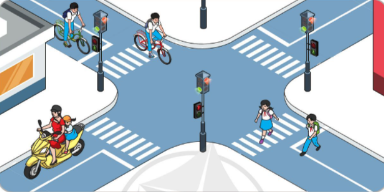 - GV mời 2 – 3 HS phát biểu câu trả lời. - GV nhận xét, đánh giá và rút ra câu trả lời phù hợp.+ Dừng xe khi có đèn đỏ, dừng trước vạch kẻ đường theo quy định. + Xe máy chạy khi có tín hiệu đèn xanh. Đi xe máy phải đội mũ bảo hiểm. + Sang đường trên vạch kẻ đường dành riêng cho người đi bộ và tuân theo tínhiệu đèn.+ Đi đúng làn đường quy định, đi bên phải theo chiều đi của mình.- GV nhận xét tuyên dương.Hoạt động 2: Quan sát tranh và thực hiện yêu cầu. (làm việc nhóm 4).- GV mời HS nêu yêu cầu.Yêu cầu HS đưa ra được cách thức giúp các bạn trong tranh tuân thủ quy tắc an toàn giao thông.- GV giới thiệu tranh yêu cầu HS thảo luận nhóm 4, quan sát và trả lời câu hỏi:– GV yêu cầu các nhóm quan sát tranh và mô tả tình huống xảy ra trong 8 tranh.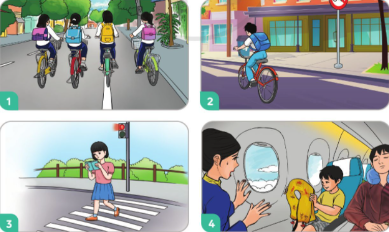 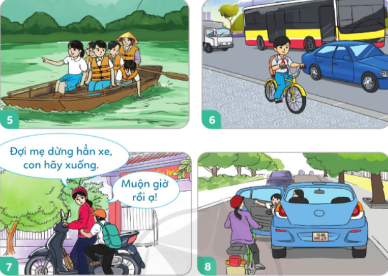 - GV mời đại diện các nhóm trình bày câu trả lời.- GV khai thác thêm cách thức để tuân thủ quy tắc an toàn giao thông của HS. - GV mời 2 – 3 HS trả lời.- GV mời HS nhận xét.- GV nhận xét, đánh giá tuyên dương và kết luận:HS nêu yêu cầu HĐ 1.HS quan sát tranh ở SGK và phát hiện ra được những hành vi nào tuân thủ quy tắc an toàn giao thông.- HS trả lời: Nêu những hành vi tuân thủ quy tắc an toàn giao thông.HS tự đánh giá nhận xét bạn.+HS lắng nghe, rút kinh nghiêm.- 1 HS nêu yêu cầu. -Các nhóm quan sát thảo luận, trao đổi, tìm và đưa ra được cách thức để tuân thủ quy tắc an toàn giao thông.(Tg 4 phút)- HS lời câu hỏi: Để tuân thủ quy tắc an toàn giao thông, các bạn trong tranh cần làm gì?? Em cần tuân thủ quy tắc an toàn nào khi tham gia giao thông?+ Tranh 1: Không được đi xe đạp dàn hàng ngang.+ Tranh 2: Không đi xe đạp trong phần đường có biển cấm đi xe đạp. + Tranh 3: Sang đường phải quan sát đường. Chỉ sang đường khi đèn đường dành cho người đi bộ đã bật.+ Tranh 4: Không được tự ý lấy áo phao ra khỏi túi phía dưới ghế hoặc ngăn chứa bên cạnh ghế. Không được làm phồng áo phao trong máy bay. + Tranh 5: Khi di chuyển trên đường thuỷ phải mặc áo phao. Không được với người xuống nước khi đang di chuyển trên ghe, thuyền.+ Tranh 6: Không đi xe đạp trên vỉa hè.+Tranh7:Khi x máy dừng hẳn mới được lên và xuống xe.+ Tranh 8: Trước khi mở cửa xe ô tô phải quan sát.- Các nhóm trình bày:- Các nhóm khác khác nhận xét, bổ sung.+ HS kể thêm được những quy tắc an toàn khi tham gia giao thông.- HS trình bày, HS nhận xét.HS nêu yêu cầu HĐ 1.HS quan sát tranh ở SGK và phát hiện ra được những hành vi nào tuân thủ quy tắc an toàn giao thông.- HS trả lời: Nêu những hành vi tuân thủ quy tắc an toàn giao thông.HS tự đánh giá nhận xét bạn.+HS lắng nghe, rút kinh nghiêm.- 1 HS nêu yêu cầu. -Các nhóm quan sát thảo luận, trao đổi, tìm và đưa ra được cách thức để tuân thủ quy tắc an toàn giao thông.(Tg 4 phút)- HS lời câu hỏi: Để tuân thủ quy tắc an toàn giao thông, các bạn trong tranh cần làm gì?? Em cần tuân thủ quy tắc an toàn nào khi tham gia giao thông?+ Tranh 1: Không được đi xe đạp dàn hàng ngang.+ Tranh 2: Không đi xe đạp trong phần đường có biển cấm đi xe đạp. + Tranh 3: Sang đường phải quan sát đường. Chỉ sang đường khi đèn đường dành cho người đi bộ đã bật.+ Tranh 4: Không được tự ý lấy áo phao ra khỏi túi phía dưới ghế hoặc ngăn chứa bên cạnh ghế. Không được làm phồng áo phao trong máy bay. + Tranh 5: Khi di chuyển trên đường thuỷ phải mặc áo phao. Không được với người xuống nước khi đang di chuyển trên ghe, thuyền.+ Tranh 6: Không đi xe đạp trên vỉa hè.+Tranh7:Khi x máy dừng hẳn mới được lên và xuống xe.+ Tranh 8: Trước khi mở cửa xe ô tô phải quan sát.- Các nhóm trình bày:- Các nhóm khác khác nhận xét, bổ sung.+ HS kể thêm được những quy tắc an toàn khi tham gia giao thông.- HS trình bày, HS nhận xét.3. Vận dụng.- Mục tiêu:+ Củng cố kiến thức về  hành vi tuân thủ quy tắc an toàn giao thông.+ Vận dụng vào thực tiễn để tham gia đúng quy tắc an toàn giao thông.- Cách tiến hành:3. Vận dụng.- Mục tiêu:+ Củng cố kiến thức về  hành vi tuân thủ quy tắc an toàn giao thông.+ Vận dụng vào thực tiễn để tham gia đúng quy tắc an toàn giao thông.- Cách tiến hành:3. Vận dụng.- Mục tiêu:+ Củng cố kiến thức về  hành vi tuân thủ quy tắc an toàn giao thông.+ Vận dụng vào thực tiễn để tham gia đúng quy tắc an toàn giao thông.- Cách tiến hành:Trò chơi : Quan sát màn hình và TLCH đúng saia. Mục đích :- Giúp HS nắm vững luật đi đường và tín hiệu của đèn giao thông ở ngã tư đường phố.- Củng cố 1số hiểu biết về luật giao thông đường bộ.- Tạo phản ứng nhanh nhạy và khả năng diễn đạt trước đông người.b. Chuẩn bị :-1 màn hình và 1 đầu đĩa-1 đĩa hình có quay các tình huống về luật lệ ATGG*VD 1 số tình huống về luật lệ ATGT:  + Đèn xanh bật, 3 mẹ con cùng sang đường. Mẹ và bé gái đi theo vạch phấn trắng. Còn bé trai chạy dưới lòng đường. Trong tình huống này, ai đúng? Ai sai? Vì sao?   + Có 2 bạn gái và 2 bạn trai đèo nhau trên xe đạp đi trên đường. Bạn gái ngồi sau túm áo bạn. Còn bạn trai đứng trên yên xe bám vào vai bạn trai kia. Trongtình huống này, ai đúng? Ai sai? Vì sao?-  3 xắc xôc. Luật chơi :- Đội nào lắc xắc xô nhanh hơn đội đó sẽ giành được quyền trả lời. Nếu trả lời chưa đúng đội khác sẽ được trả lời.- Tình huống mà các đội chơi không trả lời được sẽ mời các bạn khán giả tham dự trả lời. d.Cách chơi :- Chia lớp ra làm 3 đội, mỗi đội 3 HS.- Khi màn hình bật lên, HS phải quan sát màn hình và trả lời câu hỏi của cô. Sau đó, HS phải lắc xắc xô thật nhanh để giành quyền trả lời cho các tình huống về luật lệ ATGT.- Các HS trong đội cùng tham gia trả lời câu hỏi.- Đội nào trả lời đúng đội đó sẽ được thưởng một tràng vỗ tay.- Nhận xét, tuyên dươngTrò chơi : Quan sát màn hình và TLCH đúng saia. Mục đích :- Giúp HS nắm vững luật đi đường và tín hiệu của đèn giao thông ở ngã tư đường phố.- Củng cố 1số hiểu biết về luật giao thông đường bộ.- Tạo phản ứng nhanh nhạy và khả năng diễn đạt trước đông người.b. Chuẩn bị :-1 màn hình và 1 đầu đĩa-1 đĩa hình có quay các tình huống về luật lệ ATGG*VD 1 số tình huống về luật lệ ATGT:  + Đèn xanh bật, 3 mẹ con cùng sang đường. Mẹ và bé gái đi theo vạch phấn trắng. Còn bé trai chạy dưới lòng đường. Trong tình huống này, ai đúng? Ai sai? Vì sao?   + Có 2 bạn gái và 2 bạn trai đèo nhau trên xe đạp đi trên đường. Bạn gái ngồi sau túm áo bạn. Còn bạn trai đứng trên yên xe bám vào vai bạn trai kia. Trongtình huống này, ai đúng? Ai sai? Vì sao?-  3 xắc xôc. Luật chơi :- Đội nào lắc xắc xô nhanh hơn đội đó sẽ giành được quyền trả lời. Nếu trả lời chưa đúng đội khác sẽ được trả lời.- Tình huống mà các đội chơi không trả lời được sẽ mời các bạn khán giả tham dự trả lời. d.Cách chơi :- Chia lớp ra làm 3 đội, mỗi đội 3 HS.- Khi màn hình bật lên, HS phải quan sát màn hình và trả lời câu hỏi của cô. Sau đó, HS phải lắc xắc xô thật nhanh để giành quyền trả lời cho các tình huống về luật lệ ATGT.- Các HS trong đội cùng tham gia trả lời câu hỏi.- Đội nào trả lời đúng đội đó sẽ được thưởng một tràng vỗ tay.- Nhận xét, tuyên dương- HS chia nhóm và tham gia chơi vui vẻ.+ Lần lượt các nhóm lên chơi.+ HS nhận xét.- HS lắng nghe,rút kinh nghiệm4. Điều chỉnh sau bài dạy:.....................................................................................................................................................................................................................................................................................................................................................................................................................4. Điều chỉnh sau bài dạy:.....................................................................................................................................................................................................................................................................................................................................................................................................................4. Điều chỉnh sau bài dạy:.....................................................................................................................................................................................................................................................................................................................................................................................................................Hoạt động của giáo viênHoạt động của học sinh1. Khởi động:- Mục tiêu: + Tạo không khí vui vẻ, phấn khởi trước giờ học.+ Kiểm tra kiến thức đã học ở bài trước.- Cách tiến hành:1. Khởi động:- Mục tiêu: + Tạo không khí vui vẻ, phấn khởi trước giờ học.+ Kiểm tra kiến thức đã học ở bài trước.- Cách tiến hành:- GV cho HS nghe và hát theo bài hát về ATGT: “Ai đúng, ai sai? ”.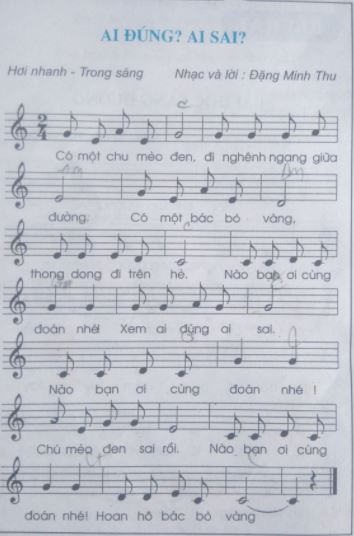 + GV mời HS nêu nhận xét về cách đi của “chú mèo đen” và “bác bò vàng” trong bài hát.- Chú mèo đi sai rồi. Bác bò vàng đã đi đúng+ GV mời HS giới thiệu cách em đã tham gia giao thông đúng.- GV Nhận xét, tuyên dương.- Kết nối bài học. Giới thiệu bài mới – Ghi bài lên bảng- HS xem Video – hát theo.+ HS nêu nhận xét về cách đi của “chú mèo đen” và “bác bò vàng” trong bài hát.+ 3-4 HS giới thiệu thêm một cách em đã tham gia giao thông đúng. Đi bộ trên vỉa hè, đi về phía bên tay phải của mình. Không đi hàng đôi hàng 3 dưới lòng đường,....)- HS lắng nghe.2. Luyện tập:- Mục tiêu:  +Đồng tình với những hành vi tuân thủ quy tắc an toàn giao thông; không đồng tình với những hành vi vi phạm quy tắc an toàn giao thông.+Biết xử lí tình huống tuân thủ quy tắc an toàn giao thông.- Cách tiến hành:2. Luyện tập:- Mục tiêu:  +Đồng tình với những hành vi tuân thủ quy tắc an toàn giao thông; không đồng tình với những hành vi vi phạm quy tắc an toàn giao thông.+Biết xử lí tình huống tuân thủ quy tắc an toàn giao thông.- Cách tiến hành:Hoạt động 1: Bày tỏ ý kiến (Làm việc nhóm đôi)- GV mời HS nêu yêu cầu.GV: Yêu cầu HS thể hiện được sự đồng tình với những hành vi tuân thủ quy tắc an toàn giao thông; không đồng tình với những hành vi vi phạm quy tắc an toàn giao thông từ các tranh trong SGK.-GV yêu cầu các nhóm quan sát tranh trong SGK.-GV hướng dẫn HS mô tả các tình huống trong mỗi tranh.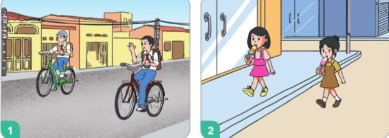 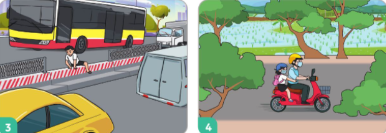 - GV mời các nhóm trình bày.- GV mời HS đưa thẻ mặt cười thể hiện sự đồng tỉnh với những tranh có hành vi tuân thủ quy tắc an toàn giao thông và đưa thẻ mặt mếu thể hiện sự không đồng tình với những tranh có hành vi vi phạm quy tắc an toàn giao thông. - GV nhận xét, tuyên dương, sửa sai (nếu có)Hoạt động 2:Xử lí tình huống (làm việc nhóm 2).- GV mời HS nêu yêu cầu.GV: HS đưa ra được lời khuyên cho các bạn trong tranh về việc tuân thủ quy tắc an toàn giao thông.- GV tổ chức cho HS làm việc nhóm đôi.-GV yêu cầu HS quan sát tranh và mô tả tình huống vi phạm quy tắc an toàn giao thông trong mỗi tranh và đưa lời khuyên phù hợp cho các bạn trong tranh.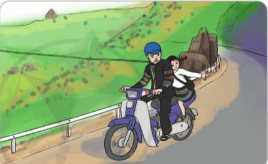 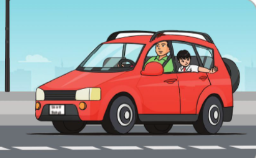 - GV mời đại diện các nhóm trình bày.- GV nhận xét và rút ra những lời khuyên phù hợp.- GV nhận xét, đánh giá, tuyên dương HS:- 1 HS nêu yêu cầu. - Các nhóm tiến hành thảo luận quan sát tranh và nêu các tham gia giao thông của các bạn trong tranh.+ Tranh 1: Không đồng tình với hành vi lái xe đạp bằng một tay và đi bên trái chiều đi của mình.+ Tranh 2: Không đồng tình với hành vi đi bộ dưới lòng đường.+Tranh3: Không đồng tình với hànhvi trèo qua dải phân cách.+ Tranh 4: Đồng tình với hành vi đội mũ bảo hiểm khi tham gia giao thông.- Đại diện các nhóm trình bày- Các nhóm khác nhận xét, bổ sung.+HS lắng nghe, rút kinh nghiệm.- 1 HS nêu yêu cầu. - Các nhóm thảo luận, trao đổi và trình bày:+TH 1: Bạn Mây cần đội mũ bảo hiểm khi tham gia giao thông. Không được đưa tay ra khi xe đang chạy.+TH 2:  Bạn Nam trong ô tô không được đưa tay ra ngoài cửa sổ và phải thắt dây an toàn khi xe đang chạy.- Các nhóm trình bày:- Các nhóm khác khác nhận xét, bổ sung.+ HS lắng nghe3. Vận dụng.- Mục tiêu:+ HS thực hiện được việc tuân thủ quy tắc an toàn giao thông phù hợp với lứa tuổi. + Chia sẻ với bạn cùng lớp về việc HS đã tuân thủ quy tắc an toàn giao thông. - Cách tiến hành:3. Vận dụng.- Mục tiêu:+ HS thực hiện được việc tuân thủ quy tắc an toàn giao thông phù hợp với lứa tuổi. + Chia sẻ với bạn cùng lớp về việc HS đã tuân thủ quy tắc an toàn giao thông. - Cách tiến hành:Hoạt động 1.Tuân thủ quy tắc ATGT. - HS Viết nhật kí ghi chép về việc thực hiện tuân thủ quy tắc an toàn giao thông. – GV hướng dẫn HS viết nhật kí ghi chép về việc thực hiện tuân thủ quy tắc an toàn giao thông trong các tình huống:+ Đi bộ trên đường có vỉa hè.+ Đi bộ trên đường không có vỉa hè.+Sang đường ở nơi có tín hiệu đèn giao thông.+Đi xe đạp trên đường.- GV yêu cầu HS hoàn thành và sẵn sàng chia sẽ sau một tuần thực hiện.- GV đánh giá HS.Hoạt động 2. Chia sẻ với bạn về việc em tuân thủ quy tắc an toàn giao thôngYêu cầu HS Chia sẻ với bạn cùng lớp về việc em đã tuân thủ quy tắc an toàn giao thông trên đường đi học hằng ngày.– GV hướng dẫn HS chia sẽ trước lớp về việc tuân thủ quy tắc an toàn giao thông trên đường đi học hằng ngày:– GV nhận xét, động viên HS tích cực tuân thủ các quy tắc an toàn giao thông.–HS chia sẻ được về việc tuân thủ quy tắc an toàn giao thông của bản thân trên đường đi học hằng ngày.GV đánh giá HS.Kết luận: GV cho HS đọc lời khuyên trong SGK Đạo đức 3, trang 61.- Nhận xét, tuyên dương- HS viết được nhật kí ghi chép về việc thực hiện tuân thủ quy tắc an toàn giao thông khi đi bộ trên đường có via hè, đi bộ trên đường không có via hè, sang đường ở nơi có tín hiệu đèn giao thông, đi xe đạp trên đường.- Cùng trao đổi, chia sẻ với các bạn, GV việc tuân thủ quy tắc an toàn giao thông trên đường đi học hằng ngày:+Đi bộ trên đường có vỉa hè: Mình đi trên vỉa về phía tay phải của mình.+Đi bộ trên đường không có vỉa hè: Mình đi sát lề  đường phía tay phải của mình.+ Sang đường ở nơi có tín hiệu đèn giao thông. Đèn xanh được đi qua đường. đỏ dừng lại, đèn vàng chuẩn bị đi hay dừng lại.+Đi xe đạp trên đường: Đi bên phải đường, sát lề đường phần đường dành cho xe thơ sơ.- HS nhận xét, bổ sung.- HS lắng nghe,rút kinhnghiệm- 2, 3 HS đọc lời khuyên trong SGK Đạo đức 3, trang 61.4. Điều chỉnh sau bài dạy:.....................................................................................................................................................................................................................................................................................................................................................................................................................4. Điều chỉnh sau bài dạy:.....................................................................................................................................................................................................................................................................................................................................................................................................................Hoạt động của giáo viênHoạt động của học sinh1. Khởi động:- Mục tiêu: Tạo không khí vui vẻ, khấn khởi trước giờ học.- Cách tiến hành:1. Khởi động:- Mục tiêu: Tạo không khí vui vẻ, khấn khởi trước giờ học.- Cách tiến hành:GV tổ chức cho HS chơi trò chơi “Tia chớp”*Cách chơi: Cả lớp cùng xem lại tên các bài đã học trong SGK trong 1 phút. Gv chỉ và gọi tên một bạn bất kì nói tên một bài Đạo đức đã học. Nếu HS này nói đúng sẽ được chỉ tên một bạn khác và nói tên bài đạo đức khác với bài bạn đã nêu.- GV cho HS nêu tên các bài đã học.- GV đánh giá HS chơi, giới thiệu bài.HS tham gia chơiHs nêuHS lắng nghe.2. Luyện tập:- Mục tiêu: HS được củng cố nhận thức về các biểu hiện và sự cần thiết phải thực hiện các chuẩn mực: tích cực hoàn thành nhiệm vụ, nhận biết điểm mạnh, điểm yếu của bản thân.- HS nêu được những việc đã thực hiện của bản thân theo các chuẩn mực: tích cực hoàn thành nhiệm vụ, nhận biết điểm mạnh, điểm yếu của bản thân.- Cách tiến hành:2. Luyện tập:- Mục tiêu: HS được củng cố nhận thức về các biểu hiện và sự cần thiết phải thực hiện các chuẩn mực: tích cực hoàn thành nhiệm vụ, nhận biết điểm mạnh, điểm yếu của bản thân.- HS nêu được những việc đã thực hiện của bản thân theo các chuẩn mực: tích cực hoàn thành nhiệm vụ, nhận biết điểm mạnh, điểm yếu của bản thân.- Cách tiến hành:HĐ 1: Trò chơi “Rung chuông vàng”Gv tổ chức cho HS chơi trò chơi “Rung chuông vàng” theo các câu hỏi ở phần phụ lục.- Gv chiếu câu hỏi và các câu trả lời, HS ghi câu trả lời vào nháp và giơ tay dành quyền trả lời khi có hiệu lệnh- Sau mỗi câu trả lời đúng HS được trả lời các câu hỏi tiếp theo. HS nào sai sẽ loại ra khỏi cuộc chơi. HS trả lời đến câu hỏi cuối cùng sẽ được lên rung chuông vàng.+ Câu 1: Khi bất hoà mà không xử lí sẽ dẫn đến tình trạng nào? + Câu 2: Nêu lợi ích của việc xử lí được bất hoà giữa bạn bè?+ Câu 3: Để xử lí bất hoà với bạn, em làm cách nào?Câu 4: Kể tên một số quy tắc an toàn giao thông cơ bản?Câu 5: Hãy nêu ý nghĩ của việc phải tuân thủ quy tắc an toàn giao thông?Câu 6: Em đồng tình hay không đồng tình với hành vi trong bức tranh nào dưới đây? Vì sao?Tranh 1: 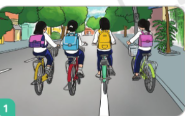 Tranh 2: 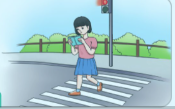 Tranh 3: 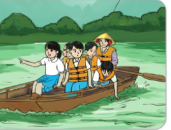 Tranh 4: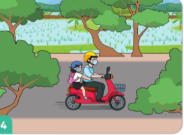 Câu 7: Hãy kể về việc em đã tuân thủ quy tắc an toàn giao thông trên đường đi học hằng ngày.- Nhận xét, tuyên dương- Gv chốt kiến thứcGV chốt: Hãy đoàn kết, yêu thương, hoà đồng với bạn bè. Hãy tuân thủ quy tắc an toàn giao thông để mang lại hạnh phúc cho mình và mọi người.- HS tham gia trò chơi- Trả lời: Khi bất hoà mà không xử lí sẽ dẫn đến tình trạng giận nhau, cãi nhau và không chơi với nhau, ...- Trả lời: Lợi ích của việc xử lí được bất hoà giữa bạn bè là giữ được tình bạn, đoàn kết và hiểu nhau hơn,...- Trả lời: Bình tĩnh, làm rõ nguyên nhân gây ra bất hoà để hiểu nhau,  cảm thông và bỏ qua cho nhau. Hoặc tìm đến thầy cô, cha mẹ hoặc người lớn tuổi để xử lí giúp.- Trả lời: + Qua đường ở nơi có vạch kẻ đường+ Thắt dây an toàn khi ngồi trên xe ô tô.+ Đội mũ bảo hiểm khi ngồi trên xe máy.+ Dừng lại khi có đèn đỏ.+ Mặc áo phao khi đi trên thuyền, đi đò, đi phà, ... qua sông.+ Đi bộ trên vỉa hè/ phần đường dành cho người đi bộ.- Trả lời: Thể hiện tôn trọng pháp luật, quý trọng sức khoẻ, tính mạng của chính bản thân mình và người khác. Đem lại hạnh phúc cho chính mình cũng như cho cộng đồng.- Trả lời: + Tranh 1: Không đồng tình với hành vi đi xe đạp hàng 4. + Tranh 2: Không đồng tình với hành vi đi sang đường không quan sát đường và khi đèn tín hiệu dành cho người đi bộ chưa chuyển sang màu xanh. + Tranh 3: Không đồng tình với hành vi ngồi trên thuyền không mặc áo phao và với người xuống nước.+ Đồng tình với hành vi đội mũ bảo hiểm khi tham gia giao thông. HS kể: VD: Em đi xe đạp/ đi bộ sát lề đường bên phải, em đội mũ bảo hiểm khi ngồi sau xe máy, ...HĐ 2: Trò chơi “Hỏi nhanh - Đáp đúng”- GV HD HS cách chơi: Em đồng tình bằng cách giơ tay.Câu 1: Em đồng tình với nội dung nào về xử lí bất hoà? Vì sao?A. Im lặng, không cãi nhau, tạm dừng cuộc nói chuyện.B. Bình tĩnh, làm rõ nguyên nhân gây ra bất hoà để hiểu nhau,  cảm thông và bỏ qua cho nhau. C. Tranh luận cuối cùng cho ra lẽ xem ai đúng, ai sai.D. Bảo vệ ý kiến của mình bằng mọi cáchCâu 2: Các bạn đã làm gì để xử lý bất hòa?A. Biết kìm chế tức giận, giữ bình tĩnh nói chuyện và bày tỏ ý kiến của mình. Kết tình bạn chơi với nhau.B. Kết tình bạn chơi với nhau.C. Đi bạn bè, nhờ anh chị đến giúp.D. Về bảo bố mẹ.Câu 3: Em đồng tình với hành vi nào về quy tắc an toàn giao thông ? Vì sao?Đi xe đạp bỏ hai tay ra khỏi ghi đông.Đội mũ bảo hiểm khi tham gia giao thông Trèo qua tường rào ngăn cách trên đườngKhông mặc áo phao khi ngồi trên thuyền- GV chốt: Bạn bè cần phải hòa hợp với nhau, các em cũng cần phân biệt việc tốt việc xấu, không nên làm những việc xấu dể bất hòa với bạn bè. Khi tham gia giao thông các em cần tuân thủ các quy tắc an toàn giao thông nhất là trên đường đi học hàng ngày.- HS tham gia trò chơi- HS lắng ngheTrả lời: Đáp án BTrả lời: Đáp án ATrả lời: Đáp án B3. Vận dụng.- Mục tiêu: HS  nêu được những việc đã thực hiện của bản thân theo các chuẩn mực: Cách xử lí bất hòa với bạn và  việc thực hiện quy tắc an toàn giao thông.  Cách tiến hành: Trò chơi “Phóng viên”- GV cho HS chơi trò chơi phỏng vấn các bạn trong lớp về việc những việc đã thực hiện của bản thân theo các chuẩn mực: Cách xử lí bất hòa với bạn và  việc thực hiện quy tắc an toàn giao thông.- GV nhận xét hoạt động của HS- Nêu tên các bài đạo đức đã học?- GV nhắc nhở HS tiếp tục thực hiện các hành vi việc làm theo các chuẩn mực: Nhận biết những bất hòa với bạn và việc thực hiện quy tắc an toàn giao thông.- GV nhận xét, đánh giá tiết học- HS tham gia trò chơiCác câu hỏi VD:+ Bạn đã làm gì để không sảy ra bất hòa với các bạn khác ?+ Khi bất hòa với các bạn khác, bạn sẽ xử lý như thế nào như thế nào?...+ Bạn đã thực hiện quy tắc an toàn giao thông trên đường đi học như thế nào?- HS lắng nghe- Bài 10: Em xử lí bất hòa với bạn; Bài 11: Em nhận biết quy tắc ATGTBài 12: Em tuân thủ quy tắc ATGT- HS lắng nghe4. Điều chỉnh sau bài dạy:.....................................................................................................................................................................................................................................................................................................................................................................................................................4. Điều chỉnh sau bài dạy:.....................................................................................................................................................................................................................................................................................................................................................................................................................